Writing Task 1The graph below gives information about international tourist arrivals in different parts of the world. Summarise the information by selecting and reporting the main features, and make comparisons where relevant.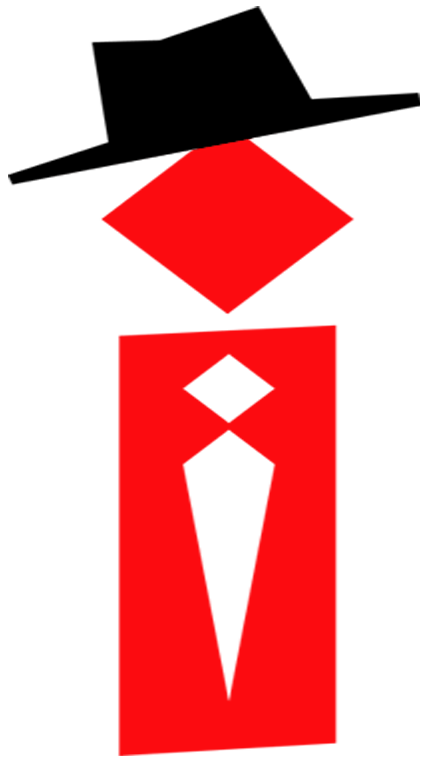 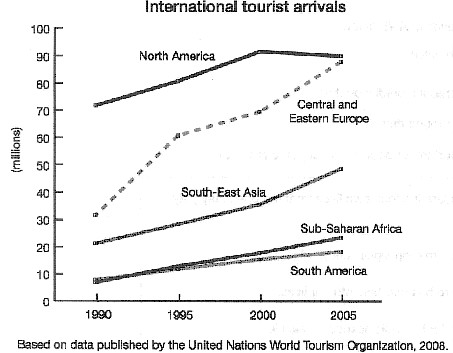 